vyřizuje:	xxxxxxxxxxxxxxx	XTOPIX architekti s.r.o.telefon:	xxxxxxxxxxxxxxemail:	xxxxxxxxxxxxxxxxxze dne:	13.1. 2020Na základě výzvy Vám předkládáme nabídku  na:Zpracování projektové dokumentace v rozšířené hranici řešeného území k záměru   akce„Koncepční studie Mariánské náměstí  “v  dílčím rozsahu:VF 0  Příprava zakázkyVF 1 Doplňující průzkumy a rozbory VF 2   Hrubopis územní studieVF 3  ProjednáníVF 4  Čistopis územní studiePŘÍLOHA Č. 1 - Rozsah objednávaných služeb PŘÍLOHA Č. 2 - Honorář a jeho členěníPŘÍLOHA Č. 3 - Předpokládaná hranice řešeného územíBude-li rozsah plnění objednavatelem věcně změněn nebo doplněn, zhotovitelův honorář se v souladu s touto změnou nebo doplněním poměrně upraví.Fakturační údaje:XTOPIX architekti s.r.o.Újezd 427/28 118 00 Praha 1IČ: 03780961  DIČ: CZ03780961Městským soudem v Praze, oddíl C, vložka 236905Bankovní spojení: xxxxxxxxxxxČíslo účtu CZK: xxxxxxxxxxIBAN: CZ5420100000002900740855 BIC: FIOBCZPPXXX- 1 -V Praze dne 13.1.2020 Ing. arch. Pavel BuryškaPŘÍLOHA Č. 1	Rozsah  objednávaných služebDůvod rozšíření územíUlice Platnéřská se v současnosti nachází ve velmi neutěšeném stavu. Koryto při hraně s Klemenitnem vytváří prostorovou bariéru bez žádné přidané hodnoty, naopak představuje dlouhodobě zdroj nebezpečí. Je tedy příhodné tento prostor přičlenit do řešeného území Mariánského náměstí.Ulice Kaprova je jednou z nejstarších ulic Prahy. Vytváří spojnici mezi 2 aktuálními projekty. Na jedné straně Rekonstruce ná- městí Jana Palacha, na straně druhé revitalizace náměstí Franze Kafky. Projekt revitalizace Mariánského náměstí se přirozeně dotýká i navazujících ulic a generuje jejich vhodnou úpravu zajišťující bezkolizní dopravní provoz v lokalitě. V tomto kontextu je velmi vhodné přičlenit ul. Kaprova do řešeného území.Vymezení  a charakteristika  řešeného územíRozšířené území přímo navazuje na hranici řešeného území projektu Koncepční studie Mariánského náměstí. Rozšířená hrani- ce řešeného území viz příloha 3 tohoto dokumentu.Dělení projektu na výkonnové fáze VF 0	Příprava zakázky 2%Zhotovitel v průběhu  této  fáze  buď sám, nebo ve spolupráci  s poradci  a specialisty, poskytne tyto    služby  a výkony:vyjasní si s klientem podmínky spolupráce a veškeré požadavky sloužící jako primární podklad pro vývoj konceptu a zhotovení návrhuprovede obhlídku místa a jeho okolí (za účasti celého projekčního týmu (viz str. 6)provede analýzu zakázkyurčí rozsah a náplň spolupráce jiných odborníků - specialistů a objasní rozsah práce pro uzavření   zakázkyurčí podklady a průzkumy, nutné pro zhotovení díla Lhůta: po dobu vyhotovování projekčních podkladůVF 1	Doplňující průzkumy a rozbory 28%Analytická část (viz 01. Analytická  část)VF 2	Hrubopis územní studie 30% (participace s veřejností účtována odděleně)VF 3	Projednání 15%Projednání s pracovní skupinou zadavatele, klíčovými dotčenými orgány a správci sítí technické a dopravní infrastruktury a místními aktéryVF 4	Čistopis územní studie 25%Čistopis ÚS se zapracováním připomínek vzešlých z  .projednáníStudie bude v průběhu zpracování konzultována s pořizovatelem.PŘÍLOHA Č. 2	Honorář a jeho členěníCena celkem bez DPH	210.000,-  KčDPH 21%	44.100,- KčCena celkem vč. DPH	254.100,- Kč....................................................................................................................................................................................................................Platba ve 2 splátkách:1. splátka 30% po dokončení VF 1 Doplňující průzkumy a rozbory .............................. 63.000,- Kč (bez DPH) 2. splátka 40% po dokončení VF 2 Hrubopis ......................................................................... 84.000- Kč (bez DPH) 3. splátka 30% po dokončení VF 4 Čistopis .......................................................................... 63.000,- Kč (bez DPH)V ceně jsou započítány: - honoráře a koordinace specialistů a externích odborníků (viz projekční tým)- veřejné představení návrhuProjekční tým:generální dodavatel projektu architektonicko-urbanistické řešení XTOPIX architekti s.r.o.v zastoupení: Ing. arch. Pavel  Buryškadopravní řešení:Syrový - dopravní ateliér, s.r.o.v zastoupení: Ing. Květoslav Syrovýkrajinářský architekt:Ateliér Artmiov zastoupení: Ing. Lucie Miovská,  Ph.D.hospodaření s dešťovými vodami:Project ISA s.r.o.v zastoupení: Ing. Lukáš  NovákProjekční podklady (není součástí  ceny):Podklady a průzkumy nutné pro vypracování projektové dokumentace: geodetické zaměření polohopisu a výškopisu (dle vzorového podkladu) IGP průzkum vč. vsakovacích  zkoušekDalší projekční podklady a průzkumy:pasport kanalizace (jednotná, oddílná splašková i oddílná dešťová)generel kanalizace/odvodnění (měl by být zpracován), popř. studie odvodnění apod. týkající se dané lokality i širších vztahůdata ČHMÚ (pokud budou  třeba)PŘÍLOHA Č. 3	Rozšířená hranice řešeného územíMěstská knihovna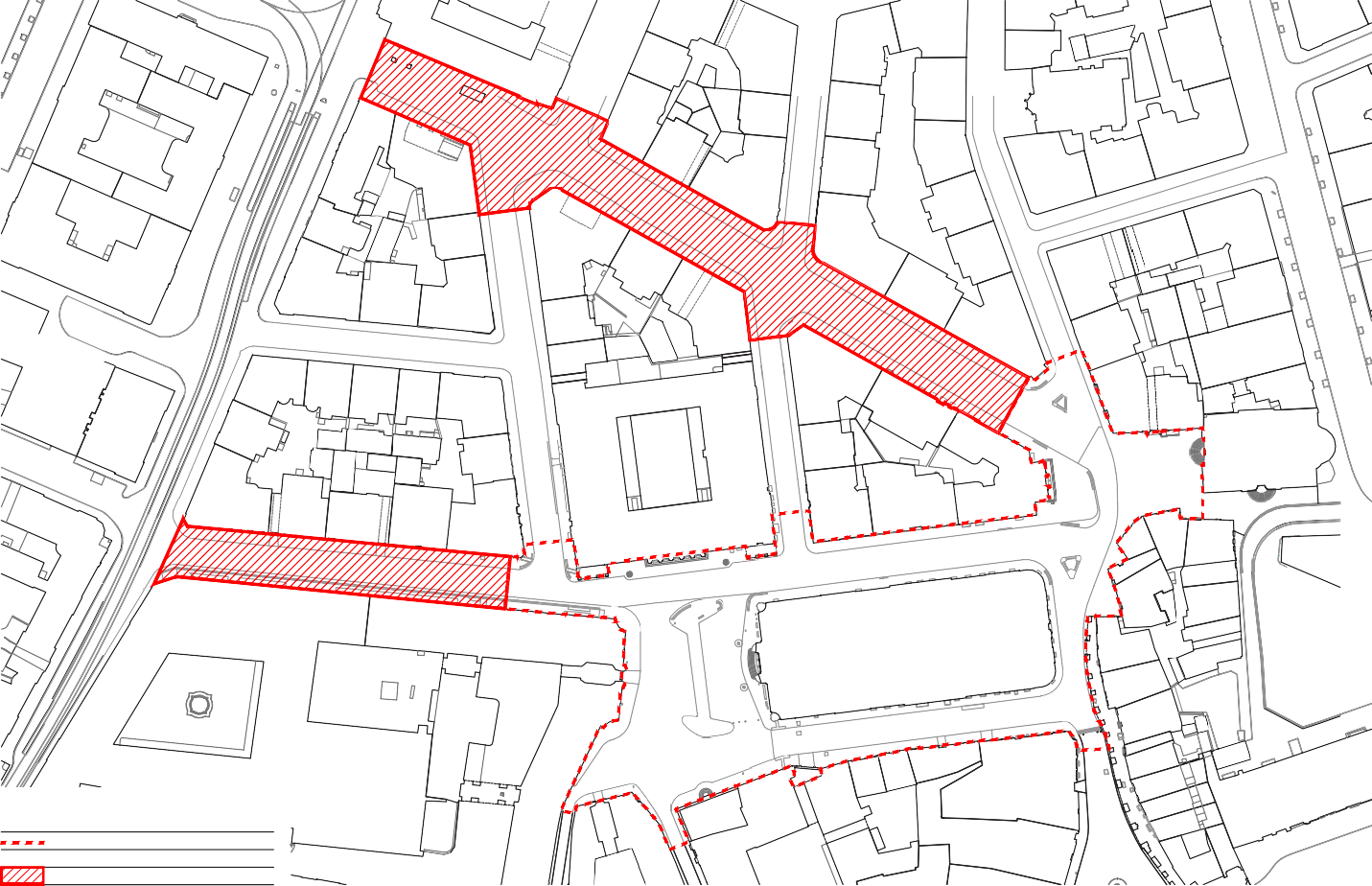 + Galerie hl. města PrahyKafkův důmkostel sv. Mikulášenám. Franze KafkyMHMP – odbor hospodařenís majetkemNová radnice (MHMP)Legenda:Národní knihovna (Klementinum)původní hranice řešeného územírozšířená hranice řešeného územíTrauttmann-Clam-Gallasův palác